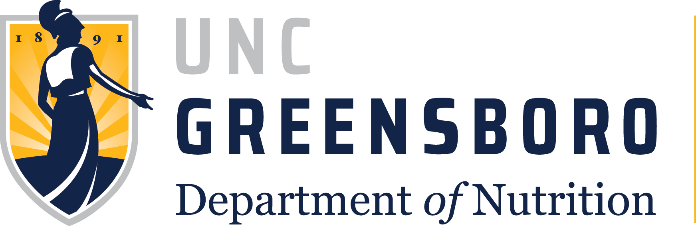 PBC/ and MS/ DIETETIC INTERNSHIP APPLICATION CHECKLIST (For students participating in the April 2023 DICAS match use only)_____	ONLINE INSTRUCTIONS:  Complete DICAS online centralized application including:Personal statementOfficial transcripts from all schools attendedOriginal DPD Verification Statement or Declaration of IntentThree letters of recommendation (at least one should be from a Registered Dietitian Nutritionist or dietetics program faculty member)_____	COMPUTER MATCHING PROCESS:  Complete D&D Digital Systems on-line application to indicate your internship choices (http://www.dnddigital.com).  DI priority choices must be indicated by 11:59 pm Central Time on February 15, 2023.  There is a computer matching fee that must be paid to D&D Digital Systems._____	MAIL TO UNCG:  Mail UNCG Supplemental Application materials including	 UNCG Supplemental Cover Sheet form (completed)$65 application fee (make check payable to Department of Nutrition, UNCG)ResumeUNCG Campus Safety Questions (completed/signed)Postmark by February 1, 2023MAIL to the following address:UNC Greensboro Dietetic Internship ProgramDepartment of Nutrition318 Stone BuildingPO Box 26170Greensboro, NC 27402-6170Attn:  Sherry Ritter